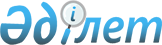 О проекте Закона Республики Казахстан "О внесении изменений и дополнений в некоторые законодательные акты Республики Казахстан по вопросам конкуренции"Постановление Правительства Республики Казахстан от 29 апреля 2016 года № 256      Правительство Республики Казахстан ПОСТАНОВЛЯЕТ:

      внести на рассмотрение Мажилиса Парламента Республики Казахстан проект Закона Республики Казахстан «О внесении изменений и дополнений в некоторые законодательные акты Республики Казахстан по вопросам конкуренции».      Премьер-Министр

      Республики Казахстан                   К. МасимовПроект З А К О Н

РЕСПУБЛИКИ КАЗАХСТАН О внесении изменений и дополнений в некоторые

законодательные акты Республики Казахстан

по вопросам конкуренции      Статья 1. Внести изменения и дополнения в следующие законодательные акты Республики Казахстан:

      1. В Кодекс Республики Казахстан от 5 июля 2014 года «Об административных правонарушениях» (Ведомости Парламента Республики Казахстан, 2014 г., № 18-I, 18-II, ст. 92; № 21, ст. 122; № 23, ст. 143; № 24, ст. 145, 146; 2015 г., № 1, ст. 2; № 2, ст. 6; № 7, ст. 33; № 8, ст. 44, 45; № 9, ст. 46; № 10, ст. 50; № 11, ст. 52; № 14, ст. 71; № 15, ст. 78; № 16, ст. 79; № 19-I, ст. 101; № 19-II, ст. 102, 103, 105; № 20-IV, ст. 113; № 20-VII, ст. 115; № 21-II, ст. 130; № 21-III, ст. 137; № 22-I, ст. 140, 141, 143; № 22-II, ст. 144, 148; № 22-III, ст. 149; № 22-V, ст. 152, 156, 158; № 22-VI, ст. 159; № 22-VII, ст. 161; № 23-I, ст. 166, 169; № 23-II, ст. 172; 2016 г., № 1, ст. 4; № 2, ст. 9; Закон Республики Казахстан от 29 марта 2016 года «О внесении изменений и дополнений в некоторые законодательные акты Республики Казахстан по вопросам сокращения разрешительных документов и упрощения разрешительных процедур», опубликованный в газетах «Егемен Қазақстан» и «Казахстанская правда» 31 марта 2016 г.; Закон Республики Казахстан от 6 апреля 2016 года «О внесении изменений и дополнений в некоторые законодательные акты Республики Казахстан по вопросам оказания государственных услуг», опубликованный в газетах «Егемен Қазақстан» и «Казахстанская правда» 8 апреля 2016 г.; Закон Республики Казахстан от 7 апреля 2016 года «О внесении изменений и дополнений в некоторые законодательные акты Республики Казахстан по вопросам долевого участия в жилищном строительстве», опубликованный в газетах «Егемен Қазақстан» и «Казахстанская правда» 9 апреля 2016 г.; Закон Республики Казахстан от 8 апреля 2016 года «О внесении изменений и дополнений в некоторые законодательные акты Республики Казахстан по экологическим вопросам», опубликованный в газетах «Егемен Қазақстан» и «Казахстанская правда» 12 апреля 2016 г.):

      1) в статье 163:

      заголовок изложить в следующей редакции:

      «Статья 163. Антиконкурентные действия (бездействие)

                   государственных, местных исполнительных органов,

                   недобросовестная конкуренция»;

      часть первую изложить в следующей редакции:

      «1. Антиконкурентные действия (бездействие) государственных, местных исполнительных органов влекут штраф на должностных лиц в размере трехсот месячных расчетных показателей.»;

      2) часть третью статьи 806 изложить в следующей редакции:

      «3. В случаях выявления административного правонарушения при осуществлении монополистической деятельности, недобросовестной конкуренции, а также антиконкурентных действий (бездействия) государственных органов и местных исполнительных органов, запрещенных Предпринимательским кодексом Республики Казахстан, протокол составляется незамедлительно после принятия соответствующего решения по результатам расследования.».      2. В Предпринимательский кодекс Республики Казахстан от 29 октября 2015 года (Ведомости Парламента Республики Казахстан, 2015 г., № 20-II, № 20-III, cт.112; 2016 г., № 1, ст. 4; Закон Республики Казахстан от 8 апреля 2016 года «О внесении изменений и дополнений в некоторые законодательные акты Республики Казахстан по вопросам арбитража», опубликованный в газетах «Егемен Қазақстан» и «Казахстанская правда» 9 апреля 2016 г.):

      1) в оглавлении:

      заголовок статьи 88 исключить; 

      заголовок главы 19 исключить;

      заголовки статей 212, 213, 214 и 215 исключить;

      2) оглавление дополнить заголовком главы 6-1 следующего содержания:

      «Глава 6-1. АНТИМОНОПОЛЬНЫЙ ОРГАН И ЕГО ПОЛНОМОЧИЯ»;

      3) оглавление дополнить заголовками статей 79-1, 79-2, 79-3, 79-4, 79-5, 79-6, 79-7 и 79-8 следующего содержания:

      «Статья 79-1. Система антимонопольного органа 

      Статья 79-2. Задачи антимонопольного органа

      Статья 79-3. Руководство антимонопольного органа

      Статья 79-4. Взаимодействие антимонопольного органа с

                   антимонопольными органами других государств

      Статья 79-5. Взаимодействие антимонопольного и

                   правоохранительных органов

      Статья 79-6. Компетенция антимонопольного органа в области

                   государственного регулирования предпринимательства

      Статья 79-7. Права сотрудников антимонопольного органа

      Статья 79-8. Обязанность сотрудников антимонопольного органа по

                   соблюдению коммерческой, служебной и иной

                   охраняемой законом тайны»;

      4) дополнить главой 6-1 и статьями 79-1, 79-2, 79-3, 79-4, 79-5, 79-6, 79-7, 79-8 следующего содержания:

      «Глава 6-1. Антимонопольный орган и его полномочия

      Статья 79-1. Система антимонопольного органа

      1. Единую систему антимонопольного органа составляют центральный исполнительный орган, его ведомство и подчиненные ему территориальные органы.

      2. Территориальные органы осуществляют свою деятельность в пределах полномочий, установленных законодательством Республики Казахстан, и положения, утвержденного центральным исполнительным органом.

      Статья 79-2. Задачи антимонопольного органа

      Задачами антимонопольного органа являются: 

      1) содействие развитию добросовестной конкуренции; 

      2) предупреждение, выявление и расследование, пресечение нарушений законодательства Республики Казахстан в области защиты конкуренции; 

      3) контроль за экономической концентрацией; 

      4) демонополизация субъектов рынка, ограничивающих конкуренцию.

      Статья 79-3. Руководство ведомства антимонопольного органа

      Руководство ведомством антимонопольного органа осуществляется первым руководителем ведомства, который назначается на должность сроком на четыре года.

      Статья 79-4. Взаимодействие антимонопольного органа с

                   антимонопольными органами других государств

      1. В рамках Евразийского экономического союза антимонопольный орган осуществляет взаимодействие с антимонопольными органами государств-участников Евразийского экономического союза в соответствии с международными договорами, в том числе путем направления уведомлений, запросов о представлении информации, проведения консультаций, информирования о расследованиях в соответствии с порядком, установленным законодательством Республики Казахстан.

      2. Антимонопольный орган в рамках участия в международных организациях вправе направлять запросы в антимонопольные органы иных государств и представлять информацию по их запросам.

      Статья 79-5. Взаимодействие антимонопольного и

                   правоохранительных органов

      1. Антимонопольный орган осуществляет взаимодействие с правоохранительными органами Республики Казахстан в пределах своих полномочий в следующих формах:

      1) информирует правоохранительные органы о выявленных фактах правонарушений в области защиты конкуренции;

      2) представляет аналитическую информацию о состоянии конкуренции на товарных рынках;

      3) в пределах своей компетенции проводит по запросам правоохранительных органов экспертизы и дает заключения по вопросам законодательства Республики Казахстан в области защиты конкуренции;

      4) по постановлениям и запросам правоохранительных органов, их территориальных подразделений направляет в качестве экспертов своих работников для участия в процессуальных действиях и мероприятиях по расследованию нарушений законодательства Республики Казахстан в области защиты конкуренции.

      2. Правоохранительные органы Республики Казахстан осуществляют взаимодействие с антимонопольным органом в пределах своих полномочий в следующих формах:

      1) информируют антимонопольный орган о выявленных правонарушениях в сфере законодательства Республики Казахстан в области защиты конкуренции;

      2) по запросам и обращениям антимонопольного органа и его территориальных органов:

      направляют сотрудников для проведения совместных мероприятий по расследованию нарушений законодательства Республики Казахстан в области защиты конкуренции, а также пресечения противоправных действий, препятствующих исполнению служебных обязанностей работниками антимонопольного органа;

      принимают меры по установлению мест нахождений нарушителей законодательства Республики Казахстан в области защиты конкуренции и их доставлению в антимонопольный орган для привлечения к административной ответственности согласно письменным запросам антимонопольного органа в порядке, предусмотренном Кодексом Республики Казахстан об административных правонарушениях;

      в порядке, предусмотренном Уголовно-процессуальным кодексом Республики Казахстан, принимают решения о проведении досудебного расследования по представляемым антимонопольным органом материалам с признаками уголовно наказуемых антиконкурентных действий, о чем информируют антимонопольный орган; 

      оказывают практическую помощь антимонопольному органу в обнаружении и закреплении доказательств нарушений законодательства Республики Казахстан в области защиты конкуренции.

      Статья 79-6. Компетенция антимонопольного органа в области

                   государственного регулирования предпринимательства

      Антимонопольный орган выполняет следующие функции:

      1) осуществляет реализацию государственной политики в области защиты конкуренции и ограничения монополистической деятельности;

      2) осуществляет межотраслевую координацию государственных органов и иных организаций в области защиты конкуренции и ограничения монополистической деятельности;

      3) осуществляет международное сотрудничество по вопросам защиты конкуренции и ограничения монополистической деятельности;

      4) осуществляет государственный контроль за соблюдением законодательства Республики Казахстан в области защиты конкуренции;

      5) пресекает акты, действия (бездействие) государственных органов, местных исполнительных органов, направленные на ограничение и (или) устранение конкуренции;

      6) осуществляет контроль за экономической концентрацией;

      7) предупреждает и устраняет злоупотребления доминирующим или монопольным положением на соответствующем товарном рынке, за исключением нарушений, предусмотренных законодательством Республики Казахстан о естественных монополиях;

      8) предотвращает и пресекает антиконкурентные соглашения и согласованные действия субъектов рынка, недобросовестную конкуренцию;

      9) разрабатывает и утверждает правила включения и исключения субъектов рынка из государственного реестра субъектов рынка, занимающих доминирующее или монопольное положение на регулируемых рынках;

      10) согласовывает нормативные правовые акты в области защиты конкуренции, ограничения монополистической деятельности и функционирования товарных рынков;

      11) осуществляет распространение информации о применении норм законодательства Республики Казахстан в области защиты конкуренции и пропаганду добросовестной конкуренции;

      12) осуществляет анализ состояния конкуренции на товарных рынках;

      13) осуществляет анализ и мониторинг деятельности субъектов рынка, занимающих доминирующее или монопольное положение на соответствующем товарном рынке; 

      14) осуществляет формирование и ведение государственного реестра субъектов рынка, занимающих доминирующее или монопольное положение на регулируемых рынках;

      15) утверждает методики по проведению анализа состояния конкуренции на товарном рынке с определением критериев взаимозаменяемости товаров, доступности их приобретения, а также границ товарного рынка, в отношении финансовых организаций – по согласованию с Национальным Банком Республики Казахстан;

      16) выявляет монопольно высокую (низкую), монопсонически низкую цену, установленную субъектом рынка, занимающим доминирующее или монопольное положение;

      17) утверждает методики по выявлению монопольно высокой (низкой) и монопсонически низкой цены;

      18) проводит расследования по фактам нарушения законодательства Республики Казахстан в области защиты конкуренции субъектами рынка, государственными органами, местными исполнительными органами в порядке, установленном настоящим Кодексом;

      19) запрашивает и получает в порядке, установленном законами Республики Казахстан, от государственных органов, в том числе уполномоченного органа в области государственной статистики, органов государственных доходов, субъектов рынка, а также должностных и иных физических и юридических лиц информацию, необходимую для осуществления полномочий, предусмотренных настоящим Кодексом, в том числе сведения, составляющие коммерческую и иную охраняемую законом тайну, за исключением банковской тайны, тайны страхования и коммерческой тайны на рынке ценных бумаг;

      20) выносит субъектам рынка обязательные для исполнения предписания о:

      прекращении нарушений норм настоящего Кодекса и (или) устранении их последствий;

      восстановлении первоначального положения;

      расторжении или изменении договоров и отмене сделок, противоречащих настоящему Кодексу;

      заключении договора с иным субъектом рынка в случае, если нарушениями являются необоснованный отказ либо уклонение от заключения договора с определенными продавцами (поставщиками) либо покупателями;

      21) вносит государственным органам, местным исполнительным органам обязательные для исполнения предписания об отмене или изменении принятых ими актов, прекращении нарушений, а также расторжении или изменении заключенных ими соглашений и отмене сделок, противоречащих настоящему Кодексу, и совершении действий, направленных на обеспечение конкуренции;

      22) рассматривает дела об административных правонарушениях и налагает административные взыскания в порядке, установленном Кодексом Республики Казахстан об административных правонарушениях;

      23) направляет в правоохранительные органы материалы для проведения досудебного расследования дела по признакам уголовных правонарушений, связанных с нарушением законодательства Республики Казахстан в области защиты конкуренции;

      24) ежегодно не позднее первого июня направляет на имя Президента Республики Казахстан и Премьер-Министра Республики Казахстан годовой отчет о состоянии конкуренции на отдельных товарных рынках и принимаемых мерах по ограничению монополистической деятельности, а также размещает его на официальном интернет-ресурсе уполномоченного органа в области защиты конкуренции; 

      25) ежегодно не позднее 5 января года, следующего за отчҰтным, направляет в Правительство Республики Казахстан предложения по передаче в конкурентную среду государственных предприятий, юридических лиц, более пятидесяти процентов акций (долей участия в уставном капитале) которых принадлежат государству, и аффилиированных с ними лицами, и предложения по актуализации перечня видов деятельности, осуществляемых юридическими лицами, более пятидесяти процентов акций (долей участия в уставном капитале) которых принадлежат государству, и аффилиированными с ними лицами;

      26) обеспечивает информационную открытость проводимой государственной политики в области защиты конкуренции, в том числе ежеквартально не позднее пятнадцатого числа месяца, следующего за отчетным, размещает сведения о деятельности антимонопольного органа в средствах массовой информации, в том числе на своем интернет-ресурсе;

      27) проводит экспертизу цен на товары (работы, услуги), производимые и (или) реализуемые субъектом государственной монополии;

      28) в порядке, установленном законодательством Республики Казахстан, обращается в правоохранительные органы о проведении оперативно-розыскных мероприятий;

      29) направляет должностному лицу субъекта рынка, государственного органа, местного исполнительного органа предостережение в письменной форме о недопустимости совершения действия (бездействия), которое может привести к нарушению законодательства Республики Казахстан в области защиты конкуренции;

      30) размещает на своем интернет-ресурсе анализ состояния конкуренции на товарных рынках, за исключением информации, содержащей государственные секреты и иную охраняемую законом тайну;

      31) направляет субъектам рынка уведомление о наличии в действиях (бездействии) субъекта рынка признаков нарушения законодательства Республики Казахстан в области защиты конкуренции; 

      32) дает официальное разъяснение нормативных правовых актов в области защиты конкуренции, принятых антимонопольным органом;

      33) разрабатывает и утверждает порядок рассмотрения проектов соглашений субъектов рынка на предмет соответствия или несоответствия требованиям законодательства Республики Казахстан в области защиты конкуренции;

      34) согласовывает субъектам рынка акт (акты) антимонопольного комплаенса;

      35) осуществляет иные полномочия, предусмотренные настоящим Кодексом, иными законами Республики Казахстан, актами Президента Республики Казахстан и Правительства Республики Казахстан. 

      Статья 79-7. Права сотрудников антимонопольного органа

      Сотрудники антимонопольного органа при исполнении служебных обязанностей, в том числе рассмотрении заявлений о нарушении законодательства Республики Казахстан в области защиты конкуренции, расследовании дел о нарушении законодательства Республики Казахстан в области защиты конкуренции, осуществлении контроля за экономической концентрацией и определении состояния уровня конкуренции, в соответствии с возложенными на них полномочиями при предъявлении ими служебных удостоверений и решения антимонопольного органа о проведении расследования нарушений законодательства Республики Казахстан в области защиты конкуренции имеют право:

      1) получать беспрепятственный доступ в помещения и на территорию государственных органов и субъектов рынка с соблюдением требований законодательства Республики Казахстан;

      2) запрашивать и получать письменную информацию в сроки, установленные антимонопольным органом, которые не могут быть менее пяти рабочих дней, от государственных органов, местных исполнительных органов, субъектов рынка, должностных и иных физических и юридических лиц, а также письменные и (или) устные объяснения по фактам допущенных нарушений законодательства Республики Казахстан в области защиты конкуренции.

      Статья 79-8. Обязанность сотрудников антимонопольного органа по

                   соблюдению коммерческой, служебной и иной

                   охраняемой законом тайны

      1. Информация, составляющая коммерческую, служебную, иную охраняемую законом тайну, полученная антимонопольным органом при осуществлении своих полномочий, не подлежит разглашению, за исключением случаев, установленных законами Республики Казахстан.

      2. За разглашение информации, составляющей коммерческую, служебную, иную охраняемую законом тайну, сотрудники антимонопольного органа несут ответственность, установленную законами Республики Казахстан.

      3. Вред, причиненный физическому или юридическому лицу в результате разглашения антимонопольным органом либо его должностными лицами информации, составляющей коммерческую, служебную, иную охраняемую законом тайну, подлежит возмещению в соответствии с гражданским законодательством Республики Казахстан.»;

      5) статью 88 исключить; 

      6) подпункт 4) пункта 3 статьи 116 изложить в следующей редакции:

      «4) на товары (работы, услуги), в отношении которых введено государственное ценовое регулирование;»; 

      7) статью 160 изложить в следующей редакции:

      «Статья 160. Цели государственного регулирования конкуренции

      Целями государственного регулирования конкуренции являются защита конкуренции, поддержание и создание благоприятных условий для добросовестной конкуренции на товарных рынках Республики Казахстан и эффективного функционирования товарных рынков, обеспечение единства экономического пространства, свободного перемещения товаров и свободы экономической деятельности в Республике Казахстан, регулирование и ограничение монополистической деятельности в соответствии с настоящим Кодексом, содействие добросовестной конкуренции и предупреждение нарушений законодательства Республики Казахстан в области защиты конкуренции, пресечение антиконкурентных действий государственных органов, местных исполнительных органов и недобросовестной конкуренции.»;

      8) пункт 1 статьи 161 изложить в следующей редакции:

      «1. Настоящий раздел распространяется на отношения, которые влияют или могут повлиять на конкуренцию на товарных рынках Республики Казахстан, в которых участвуют субъекты рынка, потребители, а также государственные органы и местные исполнительные органы.»;

      9) пункт 4 статьи 163 изложить в следующей редакции:

      «4. Государственные органы в пределах своей компетенции принимают меры по развитию конкуренции при реализации государственной политики в курируемых отраслях экономики и обязаны не совершать действий, отрицательно влияющих на конкуренцию.»;

      10) в статье 169:

      пункт 1 дополнить подпунктом 6) следующего содержания:

      «6) ограничению доступа на товарный рынок или устранению с него других субъектов рынка в качестве продавцов (поставщиков) определенных товаров или их покупателей.»;

      пункты 3 и 4 изложить в следующей редакции:

      «3. Запрещаются и признаются недействительными полностью или частично в порядке, установленном законодательством Республики Казахстан, достигнутые в любой форме соглашения между субъектами рынка, которые приводят или могут привести к ограничению конкуренции, в том числе касающиеся:

      1) установления или поддержания дискриминационных условий к равнозначным договорам с другими субъектами рынка, в том числе установления согласованных условий приобретения и (или) реализации товаров;

      2) экономически, технологически и иным образом необоснованного установления субъектами рынка различных цен (тарифов) на один и тот же товар;

      3) необоснованного ограничения или прекращения реализации товаров;

      4) заключения договоров при условии принятия контрагентами дополнительных обязательств, которые по своему содержанию или согласно обычаям делового оборота не касаются предмета этих договоров (необоснованных требований передачи финансовых средств и иного имущества, имущественных или неимущественных прав).

      Запреты, установленные настоящим пунктом, не распространяются на вертикальные соглашения, если доля субъекта (субъектов) рынка на одном из рассматриваемых товарных рынков не превышает двадцати процентов, либо являющиеся договорами государственно-частного партнерства, в том числе договорами концессии, комплексной предпринимательской лицензии (франчайзинга).

      4. Антиконкурентные соглашения могут быть заключены/достигнуты в письменной и (или) устной форме.»;

      пункт 7 изложить в следующей редакции:

      «7. Требования настоящей статьи не распространяются на соглашения об осуществлении исключительных прав на результаты интеллектуальной деятельности и приравненные к ним средства индивидуализации юридического лица, средства индивидуализации продукции, работы или услуги при условии, что такие соглашения не привели или не могут привести к ограничению или устранению конкуренции.»; 

      11) в статье 170 пункт 2 дополнить подпунктом 5) следующего содержания:

      «5) данные действия ограничивают конкуренцию.»;

      12) пункт 1 статьи 171 дополнить частью второй следующего содержания:

      «Порядок проверки соответствия проекта соглашения субъектов рынка требованиям настоящего раздела разрабатывается и утверждается антимонопольным органом.»;

      13) статью 172 изложить в следующей редакции:

      «Статья 172. Доминирующее или монопольное положение

      1. Доминирующим или монопольным положением признается положение субъекта рынка или нескольких субъектов рынка на рынке определенного товара, дающее такому субъекту рынка или таким субъектам рынка возможность оказывать значительное влияние на общие условия обращения товара на соответствующем товарном рынке. 

      2. Доминирующим признается положение субъекта рынка (за исключением финансовой организации):

      1) доля которого на рынке определенного товара превышает пятьдесят процентов, если только при проведении расследования нарушений законодательства в области защиты конкуренции не будет установлено, что, несмотря на превышение указанной величины, положение субъекта рынка на товарном рынке не является доминирующим;

      2) доля которого на рынке определенного товара составляет менее чем пятьдесят процентов, но более тридцати пяти процентов, если доминирующее положение такого субъекта рынка установлено антимонопольным органом исходя из неизменной, увеличивающейся или подверженной малозначительным изменениям доли субъекта рынка (не более пятнадцати процентов в сторону снижения) в течение длительного периода (в течение не менее чем одного года или, если такой срок составляет менее чем один год, в течение срока существования соответствующего товарного рынка), относительного размера долей на этом товарном рынке, принадлежащих конкурентам, наличия экономических, технологических, административных или иных ограничений для доступа на товарный рынок.

      3. Доминирующим признается положение каждого субъекта рынка из нескольких субъектов рынка (за исключением финансовой организации), применительно к которому выполняются в совокупности следующие условия:

      1) совокупная доля не более чем трех субъектов рынка, доля каждого из которых больше долей других субъектов рынка на соответствующем товарном рынке, составляет пятьдесят и более процентов, или совокупная доля не более чем четырех субъектов рынка, доля каждого из которых больше долей других субъектов рынка на соответствующем товарном рынке, составляет семьдесят и более процентов (настоящее положение не применяется, если доля хотя бы одного из указанных субъектов рынка не превышает пятнадцати процентов);

      2) в течение длительного периода (в течение не менее чем одного года или, если такой срок составляет менее чем один год, в течение срока существования соответствующего товарного рынка) относительные размеры долей субъектов рынка неизменны или подвержены малозначительным изменениям, а также существуют экономические, технологические, административные или иные ограничения для доступа на товарный рынок;

      3) реализуемый или приобретаемый субъектами рынка товар не может быть заменен другим товаром при потреблении (в том числе при потреблении в производственных целях).

      4. Доминирующим признается положение финансовых организаций, если: 

      1) доля одной финансовой организации на соответствующем рынке финансовых услуг составляет тридцать пять и более процентов;

      2) совокупная доля не более чем двух финансовых организаций, которым принадлежат наибольшие доли на соответствующем рынке финансовых услуг, составляет пятьдесят и более процентов;

      3) совокупная доля не более чем трех финансовых организаций, которым принадлежат наибольшие доли на соответствующем рынке финансовых услуг, составляет семьдесят и более процентов.

      5. Монопольным признается положение субъектов естественной монополии, государственной монополии, а также субъектов рынка, занимающих стопроцентную долю доминирования на соответствующем товарном рынке.

      6. Субъект рынка вправе представлять в антимонопольный орган доказательства того, что положение этого субъекта рынка на товарном рынке не может быть признано доминирующим.»;

      14) пункт 9 статьи 192 изложить в следующей редакции:

      «9. Требования пунктов 4, 5, 6, 7 и 8 настоящей статьи, за исключением части третьей пункта 4, распространяются только на случаи, предусмотренные подпунктами 5) и 6) части первой пункта 1 настоящей статьи.»;

      15) в статье 194:

      заголовок изложить в следующей редакции:

      «Статья 194. Антиконкурентные действия (бездействие), соглашения государственных органов, местных исполнительных органов»;

      пункт 1 изложить в следующей редакции:

      «1. Запрещаются и признаются недействительными полностью или частично в порядке, установленном законодательством Республики Казахстан, антиконкурентные действия государственных органов, местных исполнительных органов, выразившиеся в действиях (бездействии), принятии актов либо решений, которые привели или могут привести к ограничению или устранению конкуренции, за исключением случаев, предусмотренных законами Республики Казахстан в целях защиты конституционного строя, охраны общественного порядка, прав и свобод человека, здоровья и нравственности населения.»;

      дополнить пунктами 4, 5, 6, 7 и 8 следующего содержания:

      «4. Проект заключения по результатам расследования нарушений законодательства Республики Казахстан в области защиты конкуренции в отношении Национального Банка Республики Казахстан вручается или направляется письмом с уведомлением объекту расследования в срок не менее чем за тридцать календарных дней до окончания расследования.

      5. В случае несогласия с доводами, приведенными в проекте заключения по результатам расследования нарушений законодательства Республики Казахстан в области защиты конкуренции и обращения Национального Банка Республики Казахстан в срок не менее чем за двадцать календарных дней до завершения расследования, должностное лицо (должностные лица) антимонопольного органа выносит (выносят) на рассмотрение согласительной комиссии проект заключения по результатам расследования нарушений законодательства Республики Казахстан в области защиты конкуренции, в состав которой входят представители Национального Банка Республики Казахстан и антимонопольного органа.

      6. Согласительная комиссия рассматривает проект внесенного заключения в срок не более пяти календарных дней со дня внесения на предмет его полноты и качества приведенных в нем доказательств фактов нарушения законодательства Республики Казахстан в области защиты конкуренции с приглашением на заседание лиц, участвующих в расследовании.

      7. По результатам рассмотрения проекта заключения согласительная комиссия выносит замечания и рекомендации о наличии (отсутствии) замечаний.

      В случае принятия замечаний к проекту заключения, антимонопольным органом осуществляется его доработка и в срок не позднее пяти календарных дней повторно представляется на рассмотрение согласительной комиссии.

      При непринятии антимонопольным органом замечаний к проекту заключения представляются обоснования причин несогласия в адрес согласительной комиссии.

      Решение антимонопольного органа об утверждении заключения принимается в случае отсутствия замечаний согласительной комиссии к проекту заключения и оформляется приказом антимонопольного органа в срок не более десяти календарных дней со дня завершения расследования.

      8. Порядок действия согласительной комиссии и ее состав определяются антимонопольным органом по согласованию с Национальным Банком Республики Казахстан.»;

      16) дополнить статьей 195-1 следующего содержания: 

      «Статья 195-1. Антимонопольный комплаенс

      1. Антимонопольным комплаенсом является система правовых, организационных и иных мер субъекта рынка, направленных на обеспечение соблюдения законодательства Республики Казахстан в области защиты конкуренции и предупреждение его нарушения.

      2. Для внедрения антимонопольного комплаенса субъект (субъекты) рынка вправе принимать акт (акты) антимонопольного комплаенса:

      1) внутренний акт (инструкция, правила), предусматривающий оценку рисков нарушения субъектом рынка законодательства в области защиты конкуренции и меры их снижения;

      2) внешний акт (кодекс, соглашение), предусматривающий правила добросовестной конкуренции субъектов рынка на соответствующем товарном рынке.

      3. Субъект (субъекты) рынка вправе направить на согласование антимонопольного органа проект акта об антимонопольном комплаенсе, который подлежит рассмотрению в течение месяца с момента поступления.»;

      17) в статье 196:

      пункты 1, 2, и 3 изложить в следующей редакции:

      «1. Анализ состояния конкуренции на товарных рынках проводится с целью определения уровня конкуренции, выявления субъектов рынка, занимающих доминирующее или монопольное положение, разработки комплекса мер, направленных на защиту и развитие конкуренции, предупреждение, ограничение и пресечение монополистической деятельности, в том числе в случаях:

      1) осуществления государственного контроля за экономической концентрацией;

      2) определения доли доминирования субъекта рынка при рассмотрении признаков антиконкурентных соглашений и согласованных действий, злоупотребления доминирующим или монопольным положением;

      3) установления целесообразности присутствия государства в предпринимательской среде.

      2. Анализ состояния конкуренции на товарных рынках проводится в соответствии с методикой по проведению анализа состояния конкуренции на товарном рынке, утверждаемой антимонопольным органом, и методикой по проведению анализа состояния конкуренции в отношении финансовых организаций, утверждаемой антимонопольным органом по согласованию с Национальным Банком Республики Казахстан.

      Анализ состояния конкуренции на товарных рынках проводится в срок не более двенадцати месяцев.

      3. Анализ состояния конкуренции на товарных рынках включает следующие этапы: 

      1) определение критериев взаимозаменяемости товаров;

      2) определение границ товарного рынка;

      3) определение временного интервала исследования товарного рынка;

      4) определение состава субъектов рынка, действующих на товарном рынке;

      5) расчет объема товарного рынка и долей субъектов рынка;

      6) оценка состояния конкурентной среды на товарном рынке;

      7) определение барьеров входа на товарный рынок;

      8) выводы по анализу рынка.»;

      часть вторую пункта 4 изложить в следующей редакции:

      «Под товаром в настоящей главе понимаются товар, работа, услуга, в том числе финансовая, являющиеся объектом гражданского оборота.»;

      пункт 6 исключить;

      дополнить пунктами 11 и 12 следующего содержания:

      «11. При осуществлении государственного контроля за экономической концентрацией, а также выявлении признаков антиконкурентных соглашений и согласованных действий, злоупотребления доминирующим или монопольным положением анализ состояния конкуренции на товарных рынках не включает этапы, предусмотренные подпунктами 6) и 7) пункта 3 настоящей статьи. 

      В случае, если анализ состояния конкуренции на товарных рынках при выявлении признаков злоупотребления доминирующим или монопольным положением показал, что доля субъекта рынка составляет более тридцати пяти, но менее пятидесяти процентов или присутствует совокупное доминирование субъектов рынка, анализ и оценка состояния конкурентной среды на товарном рынке проводятся с соблюдением всех этапов, предусмотренных пунктом 3 настоящей статьи.

      Анализ с целью установления целесообразности присутствия государства в предпринимательской среде проводится на основании этапов, предусмотренных пунктом 3 настоящей статьи, а также включает оценку целесообразности присутствия на товарном рынке государственных предприятий и юридических лиц, более пятидесяти процентов акций (долей участия в уставном капитале) которых принадлежат государству, и аффилиированных с ними лиц, за исключением случаев, когда такое создание прямо предусмотрено Предпринимательским кодексом Республики Казахстан, законами Республики Казахстан, указами Президента Республики Казахстан или постановлениями Правительства Республики Казахстан.

      12. Анализ состояния конкуренции на товарных рынках осуществляется на основании информации, представляемой уполномоченным органом в сфере государственной статистики, государственными органами, субъектами рынка и их объединениями, а также информации, представляемой в соответствии с пунктом 9 настоящей статьи. 

      Субъект рынка вправе представить антимонопольному органу имеющиеся у него результаты маркетинговых исследований, которые также могут использоваться антимонопольным органом в ходе проведения анализа.»;

      18) в статье 200: 

      пункт 1 изложить в следующей редакции:

      «1. В целях предотвращения возникновения монопольного положения и (или) ограничения конкуренции антимонопольный орган осуществляет государственный контроль за экономической концентрацией, выражающийся в предварительном получении согласия антимонопольного органа на осуществление сделок (действий), указанных в подпунктах 1), 2) и 3) пункта 1 статьи 201 настоящего Кодекса, либо его уведомлении о сделках, указанных в подпунктах 4) и 5) пункта 1 статьи 201 настоящего Кодекса.»;

      часть первую пункта 6 изложить в следующей редакции:

      «Экономическая концентрация, совершенная без согласия антимонопольного органа, которая привела к установлению монопольного положения субъекта рынка или группы лиц и (или) ограничению конкуренции, может быть признана судом недействительной по иску антимонопольного органа.»;

      19) пункт 3 статьи 201 изложить в следующей редакции:

      «3. Согласие антимонопольного органа на осуществление сделок, указанных в подпунктах 1), 2) и 3) пункта 1 настоящей статьи, либо его уведомление о сделках, указанных в подпунктах 4) и 5) пункта 1 настоящей статьи, требуются в случаях, если совокупная балансовая стоимость активов реорганизуемых субъектов рынка (группы лиц) или приобретателя (группы лиц), а также субъекта рынка, акции (доли участия в уставном капитале, паи) с правом голоса которого приобретаются, или их совокупный объем реализации товаров за последний финансовый год превышает десятимиллионократный размер месячного расчетного показателя, установленный на дату подачи ходатайства (уведомления), или одним из лиц, участвующих в сделке, является субъект рынка, занимающий монопольное положение на соответствующем товарном рынке.»;

      20) пункт 6 статьи 204 исключить;

      21) пункт 5 статьи 205 изложить в следующей редакции:

      «5. На период представления дополнительных сведений и (или) документов, а также при проведении анализа состояния конкуренции на товарных рынках срок рассмотрения ходатайства приостанавливается, о чем антимонопольный орган в течение трех рабочих дней с момента принятия такого решения обязан в письменном виде уведомить лицо, подавшее ходатайство.

      Проведение анализа состояния конкуренции на товарных рынках при совершении экономической концентрации требуется в случае, если лица, участвующие в сделке (группа лиц), осуществляют деятельность по реализации аналогичных или взаимозаменяемых товаров (работ, услуг), и (или) наличии признаков ограничения конкуренции.»;

      22) пункт 1 статьи 209 изложить в следующей редакции:

      «1. В случае, если по истечении тридцати календарных дней после поступления в антимонопольный орган уведомления о совершенной экономической концентрации антимонопольным органом не будет направлено предписание о необходимости отмены сделки лицу, направившему уведомление, экономическая концентрация считается осуществленной.»;

      23) заголовок главы 19 исключить;

      24) статьи 212, 213, 214 и 215 исключить; 

      25) пункты 2, 3 и 4 статьи 218 изложить в следующей редакции:

      «2. Антимонопольный орган при наличии признаков нарушений законодательства Республики Казахстан в области защиты конкуренции, предусмотренных пунктом 3 статьи 169, пунктом 1 статьи 170 и статьей 174 настоящего Кодекса, до проведения расследования проводит анализ состояния конкуренции на товарных рынках с целью определения доли доминирования субъекта рынка. Меры антимонопольного реагирования в отношении объекта расследования по итогам расследований фактов нарушения статьи 174 настоящего Кодекса применяются за период его фактического доминирования.

      3. Приказ о проведении расследования должен содержать:

      1) наименование объекта расследования;

      2) основания для проведения расследования нарушений законодательства Республики Казахстан в области защиты конкуренции;

      3) признаки нарушения законодательства Республики Казахстан в области защиты конкуренции, которые усматриваются в действиях (бездействии) объекта расследования;

      4) срок начала и окончания расследования;

      5) фамилию, имя и отчество (если оно указано в документе, удостоверяющем личность) должностного лица антимонопольного органа, уполномоченного на проведение расследования;

      6) права лиц, участвующих в расследовании нарушений законодательства Республики Казахстан в области защиты конкуренции.

      4. Расследование нарушений законодательства Республики Казахстан в области защиты конкуренции проводится в срок, не превышающий трех месяцев со дня издания приказа о проведении расследования. Срок расследования может быть продлен антимонопольным органом, но не более чем на три месяца. О продлении срока издается приказ, копии приказа в течение трех дней со дня его издания направляются заявителю и объекту расследования.»;

      26) статью 220 дополнить частью второй следующего содержания:

      «Физическое или юридическое лицо, в отношении действий которого проводится расследование, вправе обратиться в антимонопольный орган для вынесения на рассмотрение согласительной комиссии проекта заключения по результатам расследования нарушений законодательства Республики Казахстан в области защиты конкуренции.»; 

      27) пункты 5 и 7 статьи 221 изложить в следующей редакции:

      «5. Любая информация об объекте расследования, полученная антимонопольным органом в ходе расследования, не подлежит распространению, за исключением случаев истребования информации другим государственным органом, в случаях, предусмотренных законами Республики Казахстан.

      7. Должностные лица антимонопольного органа при проведении расследования обязаны: 

      1) принимать все меры к всестороннему, полному и объективному сбору доказательств и их исследованию;

      2) своевременно готовить заключение по результатам расследования;

      3) своевременно выносить определения о приостановлении и возобновлении расследования, а также назначении экспертизы; 

      4) в срок, не превышающий трех рабочих дней со дня утверждения заключений либо подписания территориальными органами приказов о проведении расследований нарушений, направлять копии этих документов в центральный государственный орган.»;

      28) пункт 1 статьи 222 дополнить подпунктом 4) следующего содержания:

      «4) необходимости проведения анализа состояния конкуренции на товарных рынках, в случае, если при проведении расследования нарушений законодательства в области защиты конкуренции будет установлено, что, несмотря на превышение доли в пятьдесят процентов на рынке определенного товара, положение субъекта рынка на товарном рынке не является доминирующим.»;

      29) в статье 224:

      пункт 1 изложить в следующей редакции:

      «1. По результатам расследования нарушений законодательства Республики Казахстан в области защиты конкуренции должностное лицо антимонопольного органа готовит заключение, на основании которого антимонопольный орган принимает одно из следующих решений о:

      1) прекращении расследования нарушения законодательства Республики Казахстан в области защиты конкуренции по основаниям, предусмотренным статьей 223 настоящего Кодекса;

      2) возбуждении дела об административном правонарушении и, в случаях, установленных подпунктами 1) и 2) пункта 1 статьи 226 настоящего Кодекса, вынесении предписания;

      3) вынесении предписания в случае истечения срока исковой давности привлечения к административной ответственности;

      4) передаче материалов в правоохранительные органы для производства досудебного расследования.»;

      дополнить пунктом 1-1 следующего содержания: 

      «1-1. Проект заключения по результатам расследования нарушений законодательства Республики Казахстан в области защиты конкуренции вручается или направляется письмом с уведомлением объекту расследования в срок, не менее чем за тридцать календарных дней до окончания расследования.»;

      пункт 2 изложить в следующей редакции:

      «2. В случае обращения объекта расследования в срок, не менее чем за двадцать календарных дней до завершения расследования, должностное лицо (должностные лица) антимонопольного органа выносит (выносят) на рассмотрение согласительной комиссии проект заключения по результатам расследования нарушений законодательства Республики Казахстан в области защиты конкуренции.

      Согласительная комиссия рассматривает проект внесенного заключения в срок не более пяти календарных дней со дня внесения на предмет его полноты и качества приведенных в нем доказательств фактов нарушения законодательства Республики Казахстан в области защиты конкуренции с приглашением на заседание лиц, участвующих в расследовании.

      По результатам рассмотрения проекта заключения согласительная комиссия выносит свои замечания и рекомендации, которые направляются должностному лицу (должностным лицам) для работы.

      Положение, регламент и состав согласительной комиссии, в которой кроме сотрудников антимонопольного органа должны быть представлены независимые эксперты, включая со стороны объекта расследования, разрабатываются и утверждаются антимонопольным органом.»;

      часть вторую пункта 3 исключить;

      пункт 4 изложить в следующей редакции:

      «4. Утверждение заключения по результатам расследования нарушений законодательства Республики Казахстан в области защиты конкуренции оформляется приказом антимонопольного органа в срок не более десяти рабочих дней со дня завершения расследования.»;

      30) в статье 226:

      абзац четвертый подпункта 1) пункта 1 изложить в следующей редакции:

      «расторжении или изменении договоров и отмене сделок, противоречащих настоящему Кодексу;»;

      подпункт 2) пункта 1 изложить в следующей редакции:

      «2) давать государственным органам, местным исполнительным органам обязательные для исполнения предписания об отмене или изменении принятых ими актов, прекращении нарушений, а также расторжении, отмене или изменении заключенных ими соглашений и сделок, противоречащих настоящему Кодексу, и совершении действий, направленных на обеспечение конкуренции;»;

      31) пункт 1 статьи 231 изложить в следующей редакции:

      «1. В случае, если субъект рынка, занимающий доминирующее или монопольное положение, дважды в течение одного календарного года привлекался к административной ответственности за нарушения, предусмотренные статьей 174 настоящего Кодекса, и продолжает совершать действия, ограничивающие конкуренцию, антимонопольный орган в целях развития конкуренции вправе обратиться в суд с иском о принудительном разделении данного субъекта рынка или выделении из его состава на базе его структурных подразделений одного или нескольких юридических лиц.»;

      32) пункт 2 статьи 324 изложить в следующей редакции:

      «2. Установить, что заголовки статей 173 и 197 оглавления, подпункты 9), 13) и 14) статьи 79-6, подпункт 68) статьи 138, статья 173, подпункт 3) статьи 195, подпункт 2) пункта 6 статьи 196, статья 197, подпункт 6) пункта 1 статьи 292 настоящего Кодекса действуют до 1 января 2017 года.».      3. В Закон Республики Казахстан от 17 апреля 1995 года «О государственной регистрации юридических лиц и учетной регистрации филиалов и представительств» (Ведомости Верховного Совета Республики Казахстан, 1995 г., № 3-4, ст. 35; № 15-16, ст. 109; № 20, ст. 121; Ведомости Парламента Республики Казахстан, 1996 г., № 1, ст. 180; № 14, ст. 274; 1997 г., № 12, ст. 183; 1998 г., № 5-6, ст. 50; № 17-18, ст. 224; 1999 г., № 20, ст. 727; 2000 г., № 3-4, ст. 63, 64; № 22, ст. 408; 2001 г., № 1, ст. 1; № 8, ст. 52; № 24, ст. 338; 2002 г., № 18, ст. 157; 2003 г., № 4, ст. 25; № 15, ст. 139; 2004 г., № 5, ст. 30; 2005 г., № 13, ст. 53; № 14, ст. 55, 58; № 23, ст. 104; 2006 г., № 10, ст. 52; № 15, ст. 95; № 23, ст. 141; 2007 г., № 3, ст. 20; 2008 г., № 12, ст. 52; № 23, ст. 114; № 24, ст. 126, 129; 2009 г., № 24, ст. 122, 125; 2010 г., № 1-2, ст. 2; 5, ст. 23; 2011 г., № 11, ст. 102; № 12, ст. 111; № 17, ст. 136; 2012 г., № 2, ст. 14; № 13, ст. 91; № 21-22, ст. 124; 2013 г., № 10-11, ст. 56; 2014 г., № 1, ст. 9; № 4-5, ст. 24; № 12, ст. 82; № 14, ст. 84; № 19-I, 19-II, ст. 96; № 21, ст. 122; № 23, ст. 143; 2015 г., № 8, ст. 42; № 15, ст. 78; № 16, ст. 79; № 20-IV, cт. 113; № 22-VI, cт. 159; № 23-I, ст. 169):

      1) часть пятую статьи 6 изложить в следующей редакции:

      «Государственная регистрация субъектов рынка, занимающих монопольное положение на соответствующем товарном рынке, а также государственных предприятий, юридических лиц, более пятидесяти процентов акций (долей участия в уставном капитале) которых принадлежат государству, и аффилиированных с ними лиц, которые будут осуществлять свою деятельность на территории Республики Казахстан, за исключением случаев, когда такое создание прямо предусмотрено законами Республики Казахстан, указами Президента Республики Казахстан или постановлениями Правительства Республики Казахстан, осуществляется регистрирующим органом с согласия антимонопольного органа. Антимонопольный орган представляет в регистрирующий орган перечень государственных предприятий, юридических лиц, более пятидесяти процентов акций (долей участия в уставном капитале) которых принадлежат государству, и аффилиированных с ними лиц, созданных с согласия антимонопольного органа.»;

      2) часть пятую статьи 6-3 изложить в следующей редакции:

      «При реорганизации субъектов естественных монополий в регистрирующий орган представляется согласие уполномоченного органа, осуществляющего руководство в сферах естественных монополий.»;

      3) часть пятую статьи 14 изложить в следующей редакции:

      «Для государственной перерегистрации субъектов естественной монополии требуется согласие уполномоченного органа, осуществляющего руководство в сферах естественных монополий; для перерегистрации субъектов рынка, занимающих монопольное положение на соответствующем товарном рынке, а также государственных предприятий, юридических лиц, более пятидесяти процентов акций (долей участия в уставном капитале) которых принадлежат государству, и аффилиированных с ними лиц, которые будут осуществлять свою деятельность на территории Республики Казахстан, за исключением случаев, когда такое создание прямо предусмотрено законами Республики Казахстан, указами Президента Республики Казахстан или постановлениями Правительства Республики Казахстан, требуется согласие антимонопольного органа.»;

      4) часть седьмую статьи 16 изложить в следующей редакции: 

      «Если в процессе проверки не выявлены нарушения порядка ликвидации, регистрирующий орган в течение пяти рабочих дней, следующих за днем подачи заявления о государственной регистрации, ликвидации юридического лица с приложением необходимых документов, регистрирует прекращение деятельности юридического лица. Государственная регистрация прекращения деятельности субъекта естественной монополии осуществляется регистрирующим органом с предварительного согласия уполномоченного органа, осуществляющего руководство в сферах естественных монополий.».      4. В Закон Республики Казахстан от 9 июля 1998 года «О естественных монополиях и регулируемых рынках» (Ведомости Парламента Республики Казахстан, 1998 г., № 16, ст. 214; 1999 г., № 19, ст. 646; 2000 г., № 3-4, ст. 66; 2001 г., № 23, ст. 309; 2002 г., № 23-24, ст. 193; 2004 г., № 14, ст. 82; № 23, ст. 138, 142; 2006 г., № 2, ст. 17; № 3, ст. 22; № 4, ст. 24; № 8, ст. 45; № 13, ст. 87; 2007 г., № 3, ст. 20; № 19, ст. 148; 2008 г., № 15-16, ст. 64; № 24, ст. 129; 2009 г., № 11-12, ст. 54; № 13-14, ст. 62; № 18, ст. 84; 2010 г., № 5, ст. 20, 23; 2011 г., № 1, ст. 2; № 11, ст. 102; № 12, ст. 111; № 13, ст. 112; № 16, ст. 129; 2012 г., № 2, ст. 9, 15; № 3, ст. 21; № 4, ст. 30; № 11, ст. 80; № 12, ст. 85; № 15, ст. 97; 2013 г., № 4, ст. 21; № 10-11, ст. 56; № 15, ст. 79, 82; № 16, ст. 83; 2014 г., № 1, ст. 4; № 4-5, ст. 24; № 10, ст. 52; № 11, ст. 64; № 14, ст. 87; № 16, ст. 90; № 19-I, 19-II, ст. 96; № 23, ст. 143; 2015 г., № 9, cт.46; № 19-I, ст. 100; № 20-IV, ст. 113; № 20-VII, ст. 117; № 21-II, ст. 131; № 22-II, ст. 144; № 22-V, ст. 156; № 22-VI, ст. 159; Закон Республики Казахстан от 29 марта 2016 г. «О внесении изменений и дополнений в некоторые законодательные акты Республики Казахстан по вопросам сокращения разрешительных документов и упрощения разрешительных процедур», опубликованный в газетах «Егемен Қазақстан» и «Казахстанская правда» 31 марта 2016 г.):

      1) подпункт 22) статьи 3 изложить в следующей редакции:

      «22) предельный уровень тарифа (цены, ставки сбора) – максимальная величина тарифа (цены, ставки сбора) на регулируемую услугу (товар, работу) субъекта естественной монополии, утверждаемая на долгосрочный период, а при необходимости – на каждый год в течение такого долгосрочного периода;»;

      2) в пункте 1 статьи 4:

      подпункт 6) изложить в следующей редакции:

      «6) магистральных железнодорожных сетей, за исключением услуг магистральной железнодорожной сети при перевозке грузов в контейнерах, перевозке порожних контейнеров и транзитных перевозках грузов через территорию Республики Казахстан;»;

      подпункт 8) изложить в следующей редакции:

      «8) аэронавигации, за исключением аэронавигационного обслуживания международных и транзитных полетов;»;

      подпункт 9) изложить в следующей редакции:

      «9) аэропортов, за исключением транзитных полетов;»;

      дополнить подпунктом 9-1) следующего содержания:

      «9-1) портов;»;

      подпункты 10) и 13) исключить;

      3) статью 6 дополнить подпунктами 5-3) и 5-4) следующего содержания:

      «5-3) обращаться в уполномоченный орган с корректировкой тарифной сметы в соответствии с порядком утверждения тарифных смет, тарифов (цен, ставок сборов) или их предельных уровней;

      5-4) обращаться в уполномоченный орган с корректировкой тарифной сметы в соответствии с порядком утверждения тарифов (цен, ставок сборов) и тарифных смет в упрощенном порядке.»;

      4) в статье 7-2:

      часть шестую пункта 2 изложить в следующей редакции:

      «Объявление о дате и месте проведения публичных слушаний уполномоченный орган обязан опубликовать в периодических печатных изданиях не позднее чем за семь календарных дней до проведения публичных слушаний.»;

      5) абзац третий подпункта 1) статьи 7-3 изложить в следующей редакции:

      «ежеквартальную информацию об объемах производства (реализации), уровне доходности и отпускных ценах производимых (реализуемых) товаров (работ, услуг) по форме, утвержденной уполномоченным органом, не позднее последнего дня месяца, следующего за отчетным кварталом;»;

      6) абзац пятый подпункта 1) части первой пункта 1 статьи 14-1 исключить;

      7) пункт 1 статьи 16 изложить в следующей редакции:

      «1. При необходимости утверждения тарифов (цен, ставок сборов) на предоставляемые регулируемые услуги (товары, работы) субъект естественной монополии малой мощности представляет в уполномоченный орган заявку на рассмотрение тарифов (цен, ставок сборов) не позднее чем за шестьдесят календарных дней до введения их в действие.»;

      8) в статье 18:

      часть вторую пункта 3 изложить в следующей редакции:

      «Введение в действие тарифов (цен, ставок сборов) на регулируемые услуги (товары, работы) субъекта естественной монополии малой мощности осуществляется с первого числа второго месяца, следующего за месяцем утверждения тарифов (цен, ставок сборов).»;

      пункт 4 изложить в следующей редакции:

      «4. Субъект естественной монополии обязан довести до сведения потребителя информацию об изменении тарифов (цен, ставок сборов) или их предельных уровней не позднее, чем за тридцать дней до введения их в действие, а субъект естественной монополии малой мощности - не позднее чем за пятнадцать дней до введения их в действие.».       5. В Закон Республики Казахстан от 8 декабря 2001 года «О железнодорожном транспорте» (Ведомости Парламента Республики Казахстан, 2001 г., № 23, ст. 315; 2003 г., № 10, ст. 54; 2004 г., № 18, ст. 110; № 23, ст. 142; 2006 г., № 3, ст. 22; № 13, ст. 87; № 14, ст. 89; № 16, ст. 99; № 24, ст. 148; 2007 г., № 9, ст. 67; № 19, ст. 148; 2008 г., № 15-16, ст. 64; № 24, ст. 129; 2009 г., № 2-3, ст. 18; № 18, ст. 84; 2010 г., № 5, ст. 23; № 24, ст. 146; 2011 г., № 1, ст. 2, 3; № 5, ст. 43; № 11, ст. 102; № 12, ст. 111; 2012 г., № 2, ст. 14; № 15, ст. 97; № 21-22, ст. 124; 2013 г., № 14, ст. 72, 75; № 16, ст. 83; № 21-22, ст. 115; 2014 г., № 1, ст. 4; № 12, ст. 82; № 19-I, 19-II, ст. 96; № 23, cт. 143; 2015 г., № 19-I, ст. 100; № 20-IV, ст. 113; № 20-VII, ст. 117; № 23-II, ст. 170, 172; Закон Республики Казахстан от 29 марта 2016 года «О внесении изменений и дополнений в некоторые законодательные акты Республики Казахстан по вопросам сокращения разрешительных документов и упрощения разрешительных процедур», опубликованный в газетах «Егемен Қазақстан» и «Казахстанская правда» 31 марта 2016 г.):

      1) в статье 14:

      в пункте 2:

      подпункт 3) изложить в следующей редакции:

      «3) утверждение перечня станционных путей, объектов электроснабжения, сигнализации, связи, устройств, оборудования, зданий, строений, сооружений и иных объектов, технологически необходимых для функционирования магистральной железнодорожной сети, по согласованию с государственным органом, осуществляющим руководство в сферах естественных монополий;»;

      подпункты 20) и 21) изложить в следующей редакции:

      «20) утверждение перечня операций, входящих в услуги магистральной железнодорожной сети, по согласованию с государственным органом, осуществляющим руководство в сферах естественных монополий;

      21) утверждение перечня операций, входящих в услуги подъездных путей, по согласованию с государственным органом, осуществляющим руководство в сферах естественных монополий;»;

      подпункт 34-1) изложить в следующей редакции:

      «34-1) утверждение технических и технологических типовых норм расходов сырья и материалов, запасных частей, оборудования, топлива, энергии, технических потерь субъектов естественной монополии на железнодорожном транспорте;»; 

      2) часть вторую пункта 1 статьи 57 изложить в следующей редакции:

      «Государственный орган, осуществляющий руководство в сферах естественных монополий, осуществляет рассмотрение жалоб в случае отказа Национальным оператором инфраструктуры или концессионером на примыкание подъездных путей к магистральным и станционным путям.».      6. В Закон Республики Казахстан «О торговом мореплавании» (Ведомости Парламента Республики Казахстан, 2002 г., № 2, ст. 16; 2004 г., № 20, ст. 116; № 23, ст. 142; 2005 г., № 11, ст. 36; 2006 г., № 3, ст. 22; № 24, ст. 148; 2007 г., № 9, ст. 67; № 18, ст. 143; 2009 г., № 24, ст. 134; 2010 г., № 5, ст. 23; № 24, ст. 146; 2011 г., № 1, ст. 2, 3; № 5, ст. 43; № 6, ст. 50; № 12, ст. 111; 2012 г., № 8, ст. 64; № 14, ст. 95, 96; № 15, ст. 97; 2013 г., № 2, ст. 10; № 14, ст. 72, 75; № 16, ст. 83; 2014 г., № 1, ст. 4; № 7, ст. 37; № 10, ст. 52; № 19-I, 19-II, ст. 96; № 21, ст. 122; 2015 г., № 2, ст. 3; № 8, ст. 45; № 19-I, ст. 100; Закон Республики Казахстан от 8 апреля 2016 года «О внесении изменений и дополнений в некоторые законодательные акты Республики Казахстан по вопросам арбитража», опубликованный в газетах «Егемен Қазақстан» и «Казахстанская правда» 9 апреля 2016 г.):

      1) пункт 2 статьи 4 дополнить подпунктами 55-32), 55-33) и 55-34) следующего содержания:

      «55-32) утверждение совместно с государственным органом, осуществляющим руководство в сферах естественных монополий, инвестиционных программ (проектов) субъектов естественных монополий в сфере портов, учитываемых при утверждении тарифов (цен, ставок сборов) или их предельных уровней;

      55-33) проведение анализа информации об исполнении инвестиционной программы (проекта) субъекта естественной монополий в сфере портов;

      55-34) представление в государственный орган, осуществляющий руководство в сферах естественных монополий, заключения, в котором отражаются обоснование целесообразности утверждения предлагаемого уровня временного понижающего коэффициента либо обоснование нецелесообразности его утверждения к тарифам (ценам, ставкам сборов) на услуги морских портов, отнесенные к сфере естественной монополии;».      7. В Закон Республики Казахстан от 5 июля 2004 года «О связи» (Ведомости Парламента Республики Казахстан, 2004 г., № 14, ст. 81; 2006 г., № 3, ст. 22; № 15, ст. 95; № 24, ст. 148; 2007 г., № 2, ст. 18; № 3, ст. 20; № 19, ст. 148; 2008 г., № 20, ст. 89; № 24, ст. 129; 2009 г., № 15-16, ст. 74; № 18, ст. 84; № 24, ст. 121; 2010 г., № 5, ст. 23; № 24, ст. 146, 150; 2011 г., № 1, ст. 2; № 11, ст. 102; № 12, ст. 111; 2012 г., № 3, ст. 25; № 8, ст. 63, 64; № 14, ст. 92, 95; № 15, ст. 97; 2013 г., № 12, ст. 57; № 14, ст. 72, 75; 2014 г., № 1, ст. 4; № 7, ст. 37; № 8, ст. 44, 49; № 10, ст. 52; № 14, ст. 87; № 19-I, 19-II, ст. 96; № 23, ст. 143; 2015 г., № 20-IV, ст.113; № 22-I, ст. 141; № 22-V, cт. 156): 

      1) подпункт 19-2) пункта 1 статьи 8 изложить в следующей редакции:

      «19-2) осуществление регулирования и контроля в сферах естественных монополий, в области телекоммуникаций и универсальных услуг почтовой связи;»;

      2) пункт 3 статьи 20 исключить.».      8. В Закон Республики Казахстан от 9 июля 2004 года «Об электроэнергетике» (Ведомости Парламента Республики Казахстан, 2004 г., № 17, ст. 102; 2006 г., № 3, ст. 22; № 7, ст. 38; № 13, ст. 87; № 24, ст. 148; 2007 г., № 19, ст. 148; 2008 г., № 15-16, ст. 64; № 24, ст. 129; 2009 г., № 13-14, ст. 62; № 15-16, ст. 74; № 18, ст. 84; 2010 г., № 5, ст. 23; 2011 г., № 1, ст. 2; № 5, ст. 43; № 11, ст. 102; № 12, ст. 111; № 16, ст. 129; 2012 г., № 3, ст. 21; № 12, ст. 85; № 14, ст. 92; № 15, ст. 97; 2013 г., № 4, ст. 21; № 14, ст. 75; № 15, ст. 79; 2014 г., № 10, ст. 52; № 12, ст. 82; № 19-I, 19-II, ст. 96; № 21, ст. 122; № 23, ст. 143; 2015 г., № 11, cт. 57; № 20-IV, ст. 113; № 20-VII, ст. 117; № 21-II, ст. 131; № 23-I, ст. 169; Закон Республики Казахстан от 29 марта 2016 года «О внесении изменений и дополнений в некоторые законодательные акты Республики Казахстан по вопросам сокращения разрешительных документов и упрощения разрешительных процедур», опубликованный в газетах «Егемен Қазақстан» и «Казахстанская правда» 31 марта 2016 г.):

      1) подпункт 13) статьи 1 изложить в следующей редакции:

      «13) инвестиционный договор - договор об исполнении инвестиционной программы между энергопроизводящей организацией, уполномоченным органом и государственным органом, осуществляющим руководство в сферах естественных монополий;»;

      2) подпункт 4) пункта 2 статьи 3 изложить в следующей редакции:

      «4) создание и совершенствование рынка электрической и тепловой энергии;»;

      3) в статье 7: 

      заголовок изложить в следующей редакции:

      «Статья 7. Компетенция государственного органа, осуществляющего

                 руководство в сферах естественных монополий»;

      абзац первый изложить в следующей редакции:

      «Государственный орган, осуществляющий руководство в сферах естественных монополий:»;

      4) пункт 1 статьи 9 изложить в следующей редакции:

      «1. Проектирование и строительство дублирующих (шунтирующих) линий электропередачи и подстанций осуществляются с предварительного согласования с уполномоченным органом, государственным органом, осуществляющим руководство в сферах естественных монополий, и системным оператором.»;

      5) в статье 12:

      в пункте 3:

      подпункт 3) изложить в следующей редакции:

      «3) в случае заключения инвестиционного договора выполнять инвестиционную программу и ежегодно представлять в уполномоченный орган и государственный орган, осуществляющий руководство в сферах естественных монополий, отчет о ее выполнении;»;

      подпункт 9) изложить в следующей редакции: 

      «9) по требованию государственного органа, осуществляющего руководство в сферах естественных монополий, представлять информацию в соответствии с подпунктом 8-1) статьи 7 настоящего Закона на бумажном и (или) электронном носителях в установленные им сроки, которые не могут быть менее пяти рабочих дней со дня получения соответствующего запроса;»;

      часть вторую пункта 4 изложить в следующей редакции: 

      «В случае неисполнения энергопроизводящей организацией в установленный срок внесенного государственным органом, осуществляющим руководство в сферах естественных монополий, предписания об исполнении инвестиционной программы, энергопроизводящая организация обязана возвратить субъектам оптового и (или) розничного рынка полученные средства, предусмотренные для выполнения инвестиционной программы и неиспользованные в целях ее реализации.»;

      6) в статье 12-1:

      части вторую и третью пункта 4 изложить в следующей редакции:

      «Инвестиционная программа до начала ее реализации представляется в уполномоченный орган и государственный орган, осуществляющий руководство в сферах естественных монополий.

      На основании инвестиционной программы энергопроизводящая организация в установленном порядке заключает инвестиционный договор с уполномоченным органом и государственным органом, осуществляющим руководство в сферах естественных монополий.»;

      в пункте 6:

      часть вторую изложить в следующей редакции: 

      «Применение энергопроизводящей организацией индивидуального тарифа производится на основании решения государственного органа, осуществляющего руководство в сферах естественных монополий, принимаемого с учетом параметров инвестиционной программы и проектно-сметной документации.»;

      часть четвертую пункта 6 изложить в следующей редакции:

      «Индивидуальный тариф утверждается выше расчетного тарифа в случае увеличения стоимости инвестиционной программы. При этом увеличение стоимости инвестиционной программы должно быть согласовано с уполномоченным органом и государственным органом, осуществляющим руководство в сферах естественных монополий.»;

      7) часть вторую пункта 3-3 статьи 13 изложить в следующей редакции:

      «Реестр организаций, имеющих лицензию на осуществление деятельности по покупке электрической энергии в целях энергоснабжения, формируется, ведется и публикуется на интернет-ресурсе государственным органом, осуществляющим руководство в сферах естественных монополий.»; 

      8) пункт 5 статьи 14 изложить в следующей редакции: 

      «5. Системный оператор, региональные электросетевые компании и иные организации, владеющие электрическими сетями, обеспечивают свободный доступ к рынку электрической энергии всех участников рынка в порядке, установленном государственным органом, осуществляющим руководство в сферах естественных монополий.»;

      9) пункт 4 статьи 22 изложить в следующей редакции: 

      «4. Купля-продажа, передача в аренду или доверительное управление объектов электроэнергетики и (или) его отдельных частей осуществляются с предварительного уведомления уполномоченного органа и государственного органа, осуществляющего руководство в сферах естественных монополий.».      9. В Закон Республики Казахстан от 28 февраля 2007 года «О бухгалтерском учете и финансовой отчетности» (Ведомости Парламента Республики Казахстан, 2007 г., № 4, ст. 32; 2008 г., № 17-18, ст. 72; № 21, ст. 97; № 23, ст. 114; 2009 г., № 18, ст. 84; 2010 г., № 5, ст. 23; № 15, ст. 71; 2011 г., № 1, ст. 2; № 11, ст. 102; № 14, ст. 117; № 24, ст. 196; 2012 г., № 2, ст. 15; № 13, ст. 91; № 15, ст. 97; № 20, ст. 121; № 23-24, ст. 125; 2014 г., № 1, ст. 4; № 10, ст. 52; № 11, ст. 61; № 19-I, 19-II, ст. 96; № 23, ст. 143; 2015 г., № 20-IV ст. 113; № 21-II, ст. 130; № 22-VI, ст. 159): 

      1) подпункт 3) пункта 2 статьи 2 изложить в следующей редакции: 

      «3) не являются субъектами естественных монополий.».      10. В Закон Республики Казахстан от 4 июля 2009 года «О поддержке использования возобновляемых источников энергии» (Ведомости Парламента Республики Казахстан, 2009 г., № 13-14, ст. 61; 2011 г., № 11, ст. 102; № 12, ст. 111; 2012 г., № 14, ст. 92; 2013 г., № 9, ст. 51; № 14, ст. 75; № 15, ст. 79; 2014 г., № 1, ст. 4; № 19-I, 19-II, ст. 96; № 23, ст. 143; 2015 г., № 20-IV, cт. 113): 

      1) подпункт 6) статьи 1 изложить в следующей редакции:

      «6) затраты на поддержку использования возобновляемых источников энергии – затраты расчетно-финансового центра на покупку электрической энергии, произведенной объектами по использованию возобновляемых источников энергии, затраты на услуги по организации балансирования производства-потребления электрической энергии и связанные с осуществлением его деятельности, определяемые в соответствии с законодательством Республики Казахстан о естественных монополиях;»;

      2) часть вторую пункта 6 статьи 9 изложить в следующей редакции: 

      «Затраты на тепловую энергию, произведенную объектом по использованию возобновляемых источников энергии, включаются в тариф энергоснабжающей организации в порядке, установленном законодательством Республики Казахстан о естественных монополиях.»;

      3) часть первую пункта 5 статьи 10 изложить в следующей редакции: 

      «5. Расширение и реконструкция существующих электрических и тепловых сетей энергопередающих организаций, необходимые для подключения объектов по использованию возобновляемых источников энергии, осуществляются энергопередающей организацией с включением соответствующих затрат в тарифы организации в порядке, установленном законодательством Республики Казахстан о естественных монополиях.».      11. В Закон Республики Казахстан от 15 июля 2010 года «Об использовании воздушного пространства Республики Казахстан и деятельности авиации» (Ведомости Парламента Республики Казахстан, 2010 г., № 17-18, ст. 113; 2011 г., № 1, ст. 2; № 5, ст. 43; № 11, ст. 102; 2012 г., № 8, ст. 64; № 14, ст. 95; № 15, ст. 97; 2013 г., № 14, ст. 72; № 16, ст. 83; 2014 г., № 7, ст. 37; № 10, ст. 52; № 16, ст. 90; № 19-I, 19-II, ст. 96; № 23, ст. 143; 2015 г., 19-I ст. 100; 20-IV ст. 113; № 23-II, cт. 170, 172):

      1) пункт 1 статьи 14 дополнить подпунктами 25-1), 25-2) и 25-3) следующего содержания:

      «25-1) утверждает совместно с государственным органом, осуществляющим руководство в сферах естественных монополий инвестиционные программы (проекты) субъектов естественных монополий в сфере гражданской авиации, учитываемые при утверждении тарифов (цен, ставок сборов) или их предельных уровней;

      25-2) проводит анализ информации об исполнении инвестиционной программы (проекта) субъекта естественной монополии в сфере гражданской авиации;

      25-3) утверждает временный понижающий коэффициент к тарифам (ценам, ставкам сборов) на услуги аэропортов и аэронавигации, отнесенные к сфере естественной монополии.»;

      2) подпункт 10) пункта 1 статьи 65 изложить в следующей редакции:

      «10) другие услуги, перечень которых, включая операции, входящие в эти услуги и указанные в настоящем пункте, утверждается уполномоченным органом в сфере гражданской авиации совместно с уполномоченным органом, осуществляющим контроль и регулирование в сферах естественных монополий.».      12. В Закон Республики Казахстан от 1 марта 2011 года «О государственном имуществе» (Ведомости Парламента Республики Казахстан, 2011 г., № 5, ст. 42; № 15, ст. 118; № 16, ст. 129; № 17, ст. 136; № 24, ст. 196; 2012 г., № 2, ст. 11, 16; № 4, ст. 30, 32; № 5, ст. 41; № 6, ст. 43; № 8, ст. 64; № 13, ст. 91; № 14, ст. 95; № 21-22, ст. 124; 2013 г., № 2, ст. 13; № 8, ст. 50; № 9, ст. 51; № 15, ст. 82; № 16, ст. 83; 2014 г., № 1, ст. 9; № 2, ст. 10, 12; № 4-5, ст. 24; № 7, ст. 37; № 12, ст. 82; № 19-I, 19-II, ст. 94, 96; № 22, ст. 131; № 23, ст. 143; 2015 г., № 8, ст. 42; № 11, ст. 57; № 14, ст. 72; № 19-І, ст. 99; № 19-ІІ, ст. 103, 105; № 20-ІV, ст. 113; № 20-VІІ, ст. 117; № 21-I, ст. 124; № 21-II, ст. 130; № 21-ІІІ, ст. 135; № 22-ІІ, ст. 145,148; № 22-VI, ст. 159; № 23-ІІ, ст. 170, 172; Закон Республики Казахстан от 8 апреля 2016 года «О внесении изменений и дополнений в некоторые законодательные акты Республики Казахстан по вопросам космической деятельности», опубликованный в газетах «Егемен Қазақстан» и «Казахстанская правда» 12 апреля 2016 г.): 

      1) пункт 4 статьи 134 изложить в следующей редакции: 

      «4. Государственным предприятиям - субъектам естественных и государственных монополий запрещается осуществлять виды деятельности, не предусмотренные настоящим Законом, Законом Республики Казахстан «О естественных монополиях» и иными законами Республики Казахстан.»;

      2) пункт 3 статьи 146 изложить в следующей редакции:

      «3. Цены на товары (работы, услуги), производимые и реализуемые государственным предприятием на праве хозяйственного ведения, относящимся к субъектам естественной монополии или государственной монополии, устанавливаются с учетом требований Предпринимательского кодекса Республики Казахстан, Закона Республики Казахстан «О естественных монополиях» и иных законов Республики Казахстан.»;

      3) пункт 3 статьи 156 изложить в следующей редакции:

      «3. Цены на товары (работы, услуги), производимые и реализуемые казенным предприятием, включая казенные предприятия, относящиеся к субъекту естественной монополии или государственной монополии, устанавливаются с учетом требований Предпринимательского кодекса Республики Казахстан, Закона Республики Казахстан «О естественных монополиях» и иных законов Республики Казахстан.».      13. В Закон Республики Казахстан от 20 июля 2011 года «О государственном регулировании производства и оборота отдельных видов нефтепродуктов» (Ведомости Парламента Республики Казахстан, 2011 г., № 13, ст. 113; 2012 г., № 2, ст. 14; № 11, ст. 80; № 15, ст. 97; № 21-22, ст. 124; 2013 г., № 4, ст. 21; № 21-22, ст. 115; 2014 г., № 1, ст. 4; № 7, ст. 37; № 10, ст. 52; № 16, ст. 90; № 19-I, 19-II, ст. 96; № 21, ст. 122; № 22, ст. 131; № 23, ст. 143; 2015 г., № 9, ст. 46; № 23-I, cт. 169; Закон Республики Казахстан от 29 октября 2015 года «О внесении изменений и дополнений в некоторые законодательные акты Республики Казахстан по вопросам предпринимательства», опубликованный в газетах «Егемен Қазақстан» и «Казахстанская правда» 3 ноября 2015 г.):

      1) абзац первый пункта 2 статьи 9 изложить в следующей редакции: 

      «2. Уполномоченный орган, осуществляющий руководство в сферах естественных монополий:»;

      2) пункт 2 статьи 14 изложить в следующей редакции:

      «2. Уполномоченный орган в области производства нефтепродуктов по согласованию с уполномоченным органом, осуществляющим руководство в сферах естественных монополий, устанавливает предельные цены на розничную реализацию нефтепродуктов, на которые установлено государственное регулирование цен.».      14. В Закон Республики Казахстан от 9 января 2012 года «О газе и газоснабжении» (Ведомости Парламента Республики Казахстан, 2012 г., № 2, ст. 8; № 11, ст. 80; № 14, ст. 92; № 15, ст. 97; 2013 г., № 15, ст. 82; 2014 г., № 1, ст. 4; № 7, ст. 37; № 10, ст. 52; № 19-I, 19-II, ст. 96; № 23, ст. 143; 2015 г., № 20-IV, cт. 113):

      1) абзац первый пункта 4 статьи 7 изложить в следующей редакции:

      «4. Уполномоченный орган, осуществляющий руководство в сферах естественных монополий:»;

      2) в статье 20:

      пункт 3 изложить в следующей редакции: 

      «3. Уполномоченный орган по согласованию с уполномоченным органом, осуществляющим руководство в сферах естественных монополий, в срок не позднее пятнадцатого мая утверждает предельные цены оптовой реализации товарного газа на внутреннем рынке на предстоящий год.»;

      пункт 6 изложить в следующей редакции: 

      «6. Уполномоченный орган по согласованию с уполномоченным органом, осуществляющим руководство в сферах естественных монополий, в срок не позднее чем за пятнадцать календарных дней до начала планируемого периода утверждает предельные цены оптовой реализации сжиженного нефтяного газа на внутреннем рынке на предстоящий квартал.»;

      3) подпункт 1) пункта 4 статьи 22 изложить в следующей редакции: 

      «1) с учетом ограничений, предусмотренных пунктом 3 настоящей статьи, предоставлять владельцам товарного газа на равных условиях доступ к мощностям магистрального газопровода, хранилища товарного газа или газораспределительной системы в соответствии с законодательством Республики Казахстан о естественных монополиях;».      15. В Закон Республики Казахстан от 13 января 2012 года «Об энергосбережении и повышении энергоэффективности» (Ведомости Парламента Республики Казахстан, 2012 г., № 3, ст. 20; № 15, ст. 97; 2013 г., № 14, ст. 75; 2014 г., № 1, ст. 4; № 19-I, 19-II, ст. 96; № 23, ст. 143; 2015 г., № 2, ст. 6; № 11, cт. 57; № 20-IV, ст. 113; № 22-II, ст. 144; Закон Республики Казахстан от 29 марта 2016 года «О внесении изменений и дополнений в некоторые законодательные акты Республики Казахстан по вопросам сокращения разрешительных документов и упрощения разрешительных процедур», опубликованный в газетах «Егемен Қазақстан» и «Казахстанская правда» 31 марта 2016 г.):

      1) пункт 4 статьи 8 изложить в следующей редакции: 

      «4. Потребители производят оплату за потребленную тепловую энергию по тарифам, дифференцированным в зависимости от наличия или отсутствия приборов учета тепловой энергии, утвержденным в соответствии с законодательством Республики Казахстан о естественных монополиях.».      16. В Закон Республики Казахстан от 22 июня 2012 года «О магистральном трубопроводе» (Ведомости Парламента Республики Казахстан, 2012 г., № 11, ст. 79; 2014 г., № 7, ст. 37; № 10, ст. 52; № 19-I, 19-II, ст. 96; № 21, ст. 122; № 23, ст. 143; № 24, ст. 145; 2015 г., № 9, ст. 46; 2015 г., № 20-IV, cт. 113):

      1) пункт 6 статьи 24 изложить в следующей редакции: 

      «6. При отсутствии свободной пропускной мощности магистрального газопровода предоставление услуг по транспортировке газа по нему осуществляется в соответствии с законодательством Республики Казахстан о естественных монополиях.»;

      2) пункт 4 статьи 25 изложить в следующей редакции:

      «4. Продукция, транспортируемая по магистральному трубопроводу, сдается оператором получателю в конце маршрута за вычетом технических потерь при транспортировке продукции.»;

      3) пункт 2 статьи 28 изложить в следующей редакции:

      «2. Тарифы на услуги по транспортировке продукции по магистральному трубопроводу, за исключением ее транспортировки в целях транзита через территорию Республики Казахстан и экспорта за пределы Республики Казахстан, устанавливаются в соответствии с законодательством Республики Казахстан о естественных монополиях.».      17. В Закон Республики Казахстан от 7 марта 2014 года «О реабилитации и банкротстве» (Ведомости Парламента Республики Казахстан, 2014 г., № 4-5, ст. 23; № 10, ст. 52; № 19-I, 19-II, ст. 96; № 21, ст. 122; № 23, ст. 143; 2015 г., № 8, ст. 42; № 15, ст. 78; № 20-IV, ст. 113; № 22-VI, ст. 159; Закон Республики Казахстан от 8 апреля 2016 года «О внесении изменений и дополнений в некоторые законодательные акты Республики Казахстан по вопросам арбитража», опубликованный в газетах «Егемен Қазақстан» и «Казахстанская правда» 9 апреля 2016 г.):

      1) в статье 3:

      часть третью пункта 1 изложить в следующей редакции: 

      «Особенности применения процедур банкротства или реабилитации в отношении хлопкоперерабатывающих организаций, хлебоприемных предприятий, а также субъектов естественной монополии могут быть установлены законодательством Республики Казахстан.»;

      пункт 3 изложить в следующей редакции: 

      «3. При банкротстве организаций и индивидуальных предпринимателей, являющихся субъектами естественной монополии либо имеющих важное стратегическое значение для экономики республики, способных оказать влияние на жизнь, здоровье граждан, национальную безопасность или окружающую среду, в том числе организаций, пакеты акций (доли участия) которых отнесены к стратегическим объектам в соответствии с законодательством Республики Казахстан, а также признанных банкротами по инициативе государства, Правительство Республики Казахстан в целях защиты интересов граждан и государства вправе устанавливать особые условия и порядок реализации имущественной массы и дополнительные требования к покупателям объектов имущественной массы, а также принять решение о приобретении национальным управляющим холдингом имущественной массы при банкротстве организаций, пакеты акций (доли участия) которых отнесены к стратегическим объектам в соответствии с законодательством Республики Казахстан, или организаций, имеющих важное стратегическое значение для экономики республики.»; 

      2) подпункт 5) пункта 2 статьи 41 изложить в следующей редакции: 

      «5) информацию об отношении деятельности к сфере естественной монополии или о том, что данный должник является субъектом рынка, занимающим монопольное положение на товарном рынке;»;

      3) в статье 42:

      в пункте 2: 

      подпункт 5) изложить в следующей редакции:

      «5) заключение уполномоченного органа, осуществляющего руководство в сферах естественных монополий, представляемое им в срок, не превышающий десяти календарных дней с момента получения письменного уведомления должника об обращении в суд о признании его банкротом, в случае, если должник является субъектом естественной монополии;»

      подпункт 6) исключить;

      4) часть вторую статьи 64 изложить в следующей редакции: 

      «Для организаций, являющихся субъектами естественных монополий либо имеющих важное стратегическое значение для экономики республики, способных оказать влияние на жизнь, здоровье граждан, национальную безопасность или окружающую среду, суд вправе продлить срок реабилитационной процедуры до двух лет.»;

      5) в статье 73:

      часть вторую пункта 1 изложить в следующей редакции: 

      «Изменения и дополнения в план реабилитации организаций, являющихся субъектами естественных монополий либо имеющих важное стратегическое значение для экономики республики, способных оказать влияние на жизнь, здоровье граждан, национальную безопасность или окружающую среду, должны согласовываться с соответствующим центральным исполнительным органом, соответствующим территориальным органом Комитета национальной безопасности Республики Казахстан, а по градообразующим юридическим лицам – с соответствующим местным исполнительным органом области, города республиканского значения и столицы.»;

      часть первую пункта 8 изложить в следующей редакции: 

      «8. План реабилитации организаций, являющихся субъектами естественной монополии либо имеющих важное стратегическое значение для экономики республики, способных оказать влияние на жизнь, здоровье граждан, национальную безопасность или окружающую среду, должен согласовываться с соответствующим центральным исполнительным органом, соответствующим территориальным органом Комитета национальной безопасности Республики Казахстан, а по градообразующим юридическим лицам – с соответствующим местным исполнительным органом области, города республиканского значения и столицы.».      18. В Закон Республики Казахстан от 16 ноября 2015 года «О доступе к информации» (Ведомости Парламента Республики Казахстан, 2015 г., № 22-I, ст. 138; Закон Республики Казахстан от 6 апреля 2016 года «О внесении изменений и дополнений в некоторые законодательные акты Республики Казахстан по вопросам оказания государственных услуг», опубликованный в газетах «Егемен Қазақстан» и «Казахстанская правда» 8 апреля 2016 г.):

      1) подпункт 5) статьи 8 изложить в следующей редакции:

      «5) юридические лица, являющиеся субъектами рынка, занимающими монопольное положение, – в части информации, касающейся цен на производимые (реализуемые) ими товары (работы, услуги);»;

      2) пункт 11 статьи 16 изложить в следующей редакции:

      «11. На интернет-ресурсах субъектов рынка, занимающих монопольное положение, размещаются нормативные правовые акты, регламентирующие вопросы ценообразования на товары, производимые и реализуемые субъектами рынка, занимающими монопольное положение, а также цены на производимые (реализуемые) ими товары (работы, услуги).».      19. В Закон Республики Казахстан от 9 апреля 2016 года «О почте» (опубликованный в газетах «Егемен Қазақстан» и «Казахстанская правда» 21 апреля 2016 г.):

      1) пункт 2 статьи 8 изложить в следующей редакции: 

      «2. Предельный уровень цен на субсидируемые универсальные услуги в области почты регулируется уполномоченным органом в порядке, определенном уполномоченным органом.».

      Статья 2. 

      Настоящий Закон вводится в действие с 1 января 2017 года.      Президент

      Республики Казахстан
					© 2012. РГП на ПХВ «Институт законодательства и правовой информации Республики Казахстан» Министерства юстиции Республики Казахстан
				